FRONTIER  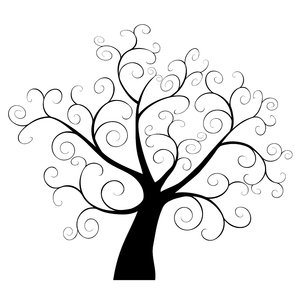 STUDENT SUCCESS 2014-2015Mrs. Godfrey (801)610-8777x 213  sgodfrey@alpinedistrict.org  http://mrsgodfreysclass.weebly.com/The middle school learning experience is like a tree.  The most noticeable features of a tree are at the top.  The branches and leaves of the tree can be compared to the academic skills – math, reading, writing, science and history.  Those branches require a strong root system and a sturdy trunk in order to thrive.  Student Success establishes the foundation required for successful growth and learning.  DUE DATES:I expect you to complete your assignments by the date they are due. If you do not finish in time you begin to get behind and it will be difficult to keep up with the class. I do not take points away for assignments that are handed in late and I will accept them up until the day of the test/project. CLASS MATERIALS:You need to bring a pen or pencil and paper to class every day.  You will also need to bring any papers that I give you throughout the year and tell you to bring.  I would like you to get a folder or divider to keep the work for my class separated from the rest of your classes.CLASS EXPECTATIONS: The most important thing in our classroom will be RESPECT for yourself and others. Respect is the golden rule and I expect it to be followed at all times and if not disciplinary actions will be taken. I want the class to be a safe environment for everyone.  Participation in discussions will be expected so you can learn history to the fullest by interacting with your fellow students.  I also expect you to come to class on time, and prepared with all the classroom materials you need.  Being honest is important and I will not accept cheating of any kind, this includes coping someone else’s work and calling it your own. I follow Frontier’s guidelines in regards to the expectation of students, dress code, safe schools policy, grades and citizenship. If you choose to not follow the school guidelines or if you do not show respect I will discuss my concerns with you and disciplinary actions will be taken. ABSENCES AND MAKE UP WORK: I do NOT give any extra credit, besides extra hall passes.  Any tests or make-up work can be done on your own time, this means not during class.  If you miss class you can always find the stuff you missed on the class website as well.GRADING SCALE: Grades will be assigned according to the following percentages:100 – 93%      A                      79 – 77%      C+92 – 90%        A-                     76 – 73%      C89 – 87%        B+                    72 – 70%      C- 86 – 83%        B                       69 – 67%      D+82 – 80%        B-                     66 – 63%      D                                                  62 – 60%      D-                                                   59 – 0%         F SPECIAL NEEDS:If you have any special needs, please contact me so we can work out mutually acceptable accommodations with in school policies.  QUICK GUIDE to STUDENT SUCCESSFor Parents and TeachersBelow are recommendations given in Student Success. However we encourage students to find what works best for them individually and adapt these suggestions to fit their personal needs.SUPPLIESHave a folder with pockets for each class, labeled and color coded.No loose papers.Binder for math (large zippered binders can sometimes be bulky and awkward)Pen or pencil everyday (keep spares in locker)Avoid having 2 binders or backpacks for A-day/B-day. This can get confusing. Have everything—every day.USING A PLANNERStudents know the difference between “have-to’s” and “want-to’s” and are encourage to see how their daily tasks relate to their goals. They also know how to set priorities,Students will write assignments on the day it is due.When the assignment is completed, students cross it out. When the assignment is turned in, they put a check mark next to it.We encourage students to write something for every class, every day. If there is no homework, they must write NO HW. This helps them to know that there was actually nothing assigned, and know that they just didn’t forget to write somethingGOAL SETTINGWe really try to help students see how their everyday tasks relate to bigger goals that they have in life.Students learn how to categorize their goals into short-term, long-term, mini goals and life goals. Remind them of these goals whenever applicable.LEARNING RESPONSIBILITYAt this stage in the educational experience, students begin to take on more responsibility. Allow students opportunities to be responsible, but provide them with the means to accomplish what they need to. If they don’t follow through, use it as a learning opportunity. INTERACTING WITH ADULTS AND GETTING HELPStudents learn how to interact with adults both respectfully and effectively.We encourage students to consider the appropriate time to ask certain questions in class. Make sure students know the procedure for getting a hall pass or asking for missing work.